Literatúra:Začiatok formuláraSpodná časť formuláraYes (B1) Angličtina nová maturita -Andrea Billíková,  Soňa KondelováGramatika:To be (past, present, future) (Sloveso byť v minulom, prítomnom a budúcom čase)Pronouns (Zámená)Countable and uncountable nouns (Počítateľné a nepočítateľné podstatné mená)Conditionals (Podmienky)Passive voice (Trpný rod)Present simple and present continuous (Prítomný čas jednoduchý a priebehový)Past simple and continuous (Minulý čas jednoduchý a priebehový)Future tense (will, to be going to) (Budúci čas)Témy:RodinaKultúra a umenieŠportBývanieObchod a službyStarostlivosť o zdravieCestovanieVzdelanieZamestnanie Vzťahy medzi ľuďmi Človek a príroda – ročné obdobia, počasie, fauna, životné prostredie Vedecko-technický rozvoj: Automobilový/ Stavebný priemysel Človek a spoločnosť – morálka Komunikácia a jej formy – počítač, mobilný telefón... Masmédiá – tlač, časopisy, rozhlas, TV...Trieda: I.NA (externé štúdium)Odbor: 3659 L stavebníctvoPredmet: Anglický jazyk     Skúšajúci: Ing. Marián Opial	Kontakt: opial@sosstavebna.skWeb: https://sosstavebna.sk/externe-studium/ 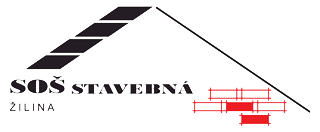 